 Сообщение о возможном установлении публичного сервитута от 08.04.2022 г.В соответствии со статьей 39.37 Земельного кодекса Российской Федерации администрация Марковского муниципального образования – администрация городского поселения информирует, что в связи с обращением ОАО «Иркутская электросетевая компания» рассматривается ходатайство об установлении публичного сервитута площадью 2773 кв. м. в целях размещения объекта электросетевого хозяйства, на: - части земельного участка с кадастровым номером 38:06:011224:1786 площадью 128 кв. м., расположенного: Иркутская область, Иркутский район, Иркутское лесничество, Приморское участковое лесничество, Технический участок № 8 СХПК "Пригородный", в защитных лесах, квартал № 21, выделы 9, 10, 13, разрешенное использование: для ведения сельского хозяйства;-  части земельного участка с кадастровым номером 38:06:000000:8622 площадью 13 кв. м., расположенного: Российская Федерация, Иркутская область, Иркутское районное муниципальное образование, Иркутское лесничество, Приморское участковое лесничество, Технический участок № 8 (СХПК «Пригородный»), защитные леса, квартал № 21 (в. 9ч, 10ч, 13ч, 11ч), разрешенное использование: для осуществления рекреационной деятельности;- части земельного участка с кадастровым номером 38:06:012801:5059 площадью 64 кв. м., расположенного: Иркутская область, Иркутское районное муниципальное образование, Иркутское лесничество, Приморское участковое лесничество, ТУ № 8 (СХПК Пригородный), защитные леса, квартал 21 (в. 11ч.), разрешенное использование: для строительства, реконструкции и эксплуатации линейных объектов;- части земельного участка с кадастровым номером 38:06:000000:6728 площадью 2530 кв. м., расположенного: Иркутская область, Иркутское районное муниципальное образование, Иркутское лесничество, Приморское участковое лесничество, ТУ № 8 (СХПК Пригородный), защитные леса, кварталы №№: 17ч.,19ч.-30ч.,31,32ч.-35ч., разрешенное использование: для ведения лесного хозяйства;- части земельного участка с кадастровым номером 38:06:012801:3793 площадью 38 кв. м., расположенного: Иркутская область, Иркутский район, Иркутское лесничество, Приморское участковое лесничество, Технический участок № 8 СХПК «Пригородный»: квартал № 21, выдел 21, разрешенное использование: для осуществления рекреационной деятельности, согласно описания местоположения границ.Заинтересованные лица, а также правообладатели земельных участков, если их права не зарегистрированы в Едином государственном реестре недвижимости, могут ознакомиться с поступившим ходатайством об установлении публичного сервитута и прилагаемым к нему описанием местоположения границ публичного сервитута, а также подать заявление об учете прав на земельный участок (с указанием почтового и (или) адреса электронной почты) в течение 30 дней со дня размещения настоящего сообщения в газете «Жизнь Маркова» и на официальном сайте администрации Марковского муниципального образования markovskoe-mo.ru в разделе «Объявления».Заявления приминаются по адресу: Иркутская область, Иркутский район, р. п. Маркова, квартал Евгения Сичкарука, строение 1, понедельник – пятница, с 8-00 до 17-00, обед с 12-00 до 13-00.Способ подачи заявлений – заявления подаются или направляются в администрацию Марковского муниципального образования гражданином или юридическим лицом по их выбору лично или посредствам почтовой связи на бумажном носителе.Для ознакомления с поступившим ходатайством об установлении публичного сервитута и прилагаемыми к нему документами обращаться по адресу: Иркутская область, Иркутский район, р. п. Маркова, квартал Евгения Сичкарука, строение 1, кабинет 8 (отдел управления муниципальным имуществом), понедельник – пятница, с 8-00 до 17-00, обед с 12-00 до 13-00.ОПИСАНИЕ МЕСТОПОЛОЖЕНИЯ ГРАНИЦ Публичный сервитут в отношении части земельных участков с кадастровыми номерами 38:06:011224:1786, 38:06:000000:8622, 38:06:012801:5059, 38:06:000000:6728, 38:06:012801:3793 в целях размещения объекта электросетевого хозяйства (наименование объекта)ОПИСАНИЕ МЕСТОПОЛОЖЕНИЯ ГРАНИЦ Публичный сервитут в отношении части земельных участков с кадастровыми номерами 38:06:011224:1786, 38:06:000000:8622, 38:06:012801:5059, 38:06:000000:6728, 38:06:012801:3793 в целях размещения объекта электросетевого хозяйства (наименование объекта)ОПИСАНИЕ МЕСТОПОЛОЖЕНИЯ ГРАНИЦ Публичный сервитут в отношении части земельных участков с кадастровыми номерами 38:06:011224:1786, 38:06:000000:8622, 38:06:012801:5059, 38:06:000000:6728, 38:06:012801:3793 в целях размещения объекта электросетевого хозяйства (наименование объекта)Сведения об объекте Сведения об объекте Сведения об объекте № п/пХарактеристики объекта Описание характеристик1231.Местоположение объекта Российская Федерация, Иркутская область, Иркутский район 2.Площадь объекта ± величина погрешности определения площади (Р ± ΔР)2773 кв.м ± 921 кв.м 3.Иные характеристики объекта - ОПИСАНИЕ МЕСТОПОЛОЖЕНИЯ ГРАНИЦ Публичный сервитут в отношении части земельных участков с кадастровыми номерами 38:06:011224:1786, 38:06:000000:8622, 38:06:012801:5059, 38:06:000000:6728, 38:06:012801:3793 в целях размещения объекта электросетевого хозяйства (наименование объекта)ОПИСАНИЕ МЕСТОПОЛОЖЕНИЯ ГРАНИЦ Публичный сервитут в отношении части земельных участков с кадастровыми номерами 38:06:011224:1786, 38:06:000000:8622, 38:06:012801:5059, 38:06:000000:6728, 38:06:012801:3793 в целях размещения объекта электросетевого хозяйства (наименование объекта)ОПИСАНИЕ МЕСТОПОЛОЖЕНИЯ ГРАНИЦ Публичный сервитут в отношении части земельных участков с кадастровыми номерами 38:06:011224:1786, 38:06:000000:8622, 38:06:012801:5059, 38:06:000000:6728, 38:06:012801:3793 в целях размещения объекта электросетевого хозяйства (наименование объекта)ОПИСАНИЕ МЕСТОПОЛОЖЕНИЯ ГРАНИЦ Публичный сервитут в отношении части земельных участков с кадастровыми номерами 38:06:011224:1786, 38:06:000000:8622, 38:06:012801:5059, 38:06:000000:6728, 38:06:012801:3793 в целях размещения объекта электросетевого хозяйства (наименование объекта)ОПИСАНИЕ МЕСТОПОЛОЖЕНИЯ ГРАНИЦ Публичный сервитут в отношении части земельных участков с кадастровыми номерами 38:06:011224:1786, 38:06:000000:8622, 38:06:012801:5059, 38:06:000000:6728, 38:06:012801:3793 в целях размещения объекта электросетевого хозяйства (наименование объекта)ОПИСАНИЕ МЕСТОПОЛОЖЕНИЯ ГРАНИЦ Публичный сервитут в отношении части земельных участков с кадастровыми номерами 38:06:011224:1786, 38:06:000000:8622, 38:06:012801:5059, 38:06:000000:6728, 38:06:012801:3793 в целях размещения объекта электросетевого хозяйства (наименование объекта)ОПИСАНИЕ МЕСТОПОЛОЖЕНИЯ ГРАНИЦ Публичный сервитут в отношении части земельных участков с кадастровыми номерами 38:06:011224:1786, 38:06:000000:8622, 38:06:012801:5059, 38:06:000000:6728, 38:06:012801:3793 в целях размещения объекта электросетевого хозяйства (наименование объекта)ОПИСАНИЕ МЕСТОПОЛОЖЕНИЯ ГРАНИЦ Публичный сервитут в отношении части земельных участков с кадастровыми номерами 38:06:011224:1786, 38:06:000000:8622, 38:06:012801:5059, 38:06:000000:6728, 38:06:012801:3793 в целях размещения объекта электросетевого хозяйства (наименование объекта)ОПИСАНИЕ МЕСТОПОЛОЖЕНИЯ ГРАНИЦ Публичный сервитут в отношении части земельных участков с кадастровыми номерами 38:06:011224:1786, 38:06:000000:8622, 38:06:012801:5059, 38:06:000000:6728, 38:06:012801:3793 в целях размещения объекта электросетевого хозяйства (наименование объекта)ОПИСАНИЕ МЕСТОПОЛОЖЕНИЯ ГРАНИЦ Публичный сервитут в отношении части земельных участков с кадастровыми номерами 38:06:011224:1786, 38:06:000000:8622, 38:06:012801:5059, 38:06:000000:6728, 38:06:012801:3793 в целях размещения объекта электросетевого хозяйства (наименование объекта)ОПИСАНИЕ МЕСТОПОЛОЖЕНИЯ ГРАНИЦ Публичный сервитут в отношении части земельных участков с кадастровыми номерами 38:06:011224:1786, 38:06:000000:8622, 38:06:012801:5059, 38:06:000000:6728, 38:06:012801:3793 в целях размещения объекта электросетевого хозяйства (наименование объекта)ОПИСАНИЕ МЕСТОПОЛОЖЕНИЯ ГРАНИЦ Публичный сервитут в отношении части земельных участков с кадастровыми номерами 38:06:011224:1786, 38:06:000000:8622, 38:06:012801:5059, 38:06:000000:6728, 38:06:012801:3793 в целях размещения объекта электросетевого хозяйства (наименование объекта)ОПИСАНИЕ МЕСТОПОЛОЖЕНИЯ ГРАНИЦ Публичный сервитут в отношении части земельных участков с кадастровыми номерами 38:06:011224:1786, 38:06:000000:8622, 38:06:012801:5059, 38:06:000000:6728, 38:06:012801:3793 в целях размещения объекта электросетевого хозяйства (наименование объекта)ОПИСАНИЕ МЕСТОПОЛОЖЕНИЯ ГРАНИЦ Публичный сервитут в отношении части земельных участков с кадастровыми номерами 38:06:011224:1786, 38:06:000000:8622, 38:06:012801:5059, 38:06:000000:6728, 38:06:012801:3793 в целях размещения объекта электросетевого хозяйства (наименование объекта)ОПИСАНИЕ МЕСТОПОЛОЖЕНИЯ ГРАНИЦ Публичный сервитут в отношении части земельных участков с кадастровыми номерами 38:06:011224:1786, 38:06:000000:8622, 38:06:012801:5059, 38:06:000000:6728, 38:06:012801:3793 в целях размещения объекта электросетевого хозяйства (наименование объекта)ОПИСАНИЕ МЕСТОПОЛОЖЕНИЯ ГРАНИЦ Публичный сервитут в отношении части земельных участков с кадастровыми номерами 38:06:011224:1786, 38:06:000000:8622, 38:06:012801:5059, 38:06:000000:6728, 38:06:012801:3793 в целях размещения объекта электросетевого хозяйства (наименование объекта)Сведения о местоположении границ объектаСведения о местоположении границ объектаСведения о местоположении границ объектаСведения о местоположении границ объектаСведения о местоположении границ объектаСведения о местоположении границ объектаСведения о местоположении границ объектаСведения о местоположении границ объектаСведения о местоположении границ объектаСведения о местоположении границ объектаСведения о местоположении границ объектаСведения о местоположении границ объектаСведения о местоположении границ объектаСведения о местоположении границ объектаСведения о местоположении границ объектаСведения о местоположении границ объекта1. Система координат МСК-38, зона 3 1. Система координат МСК-38, зона 3 1. Система координат МСК-38, зона 3 1. Система координат МСК-38, зона 3 1. Система координат МСК-38, зона 3 1. Система координат МСК-38, зона 3 1. Система координат МСК-38, зона 3 1. Система координат МСК-38, зона 3 1. Система координат МСК-38, зона 3 1. Система координат МСК-38, зона 3 1. Система координат МСК-38, зона 3 1. Система координат МСК-38, зона 3 1. Система координат МСК-38, зона 3 1. Система координат МСК-38, зона 3 1. Система координат МСК-38, зона 3 1. Система координат МСК-38, зона 3 2. Сведения о характерных точках границ объекта 2. Сведения о характерных точках границ объекта 2. Сведения о характерных точках границ объекта 2. Сведения о характерных точках границ объекта 2. Сведения о характерных точках границ объекта 2. Сведения о характерных точках границ объекта 2. Сведения о характерных точках границ объекта 2. Сведения о характерных точках границ объекта 2. Сведения о характерных точках границ объекта 2. Сведения о характерных точках границ объекта 2. Сведения о характерных точках границ объекта 2. Сведения о характерных точках границ объекта 2. Сведения о характерных точках границ объекта 2. Сведения о характерных точках границ объекта 2. Сведения о характерных точках границ объекта 2. Сведения о характерных точках границ объекта Обозначениехарактерных точек границОбозначениехарактерных точек границКоординаты, мКоординаты, мКоординаты, мКоординаты, мКоординаты, мКоординаты, мМетод определения координат характерной точки, мМетод определения координат характерной точки, мМетод определения координат характерной точки, мМетод определения координат характерной точки, мСредняя квадратическая погрешность положения характерной точки (Мt), мСредняя квадратическая погрешность положения характерной точки (Мt), мОписание закрепления точкиОписание закрепления точкиОбозначениехарактерных точек границОбозначениехарактерных точек границХХХХYYМетод определения координат характерной точки, мМетод определения координат характерной точки, мМетод определения координат характерной точки, мМетод определения координат характерной точки, мСредняя квадратическая погрешность положения характерной точки (Мt), мСредняя квадратическая погрешность положения характерной точки (Мt), мОписание закрепления точкиОписание закрепления точки112222334444556611375673.04375673.04375673.04375673.043336119.153336119.15Картометрический метод Картометрический метод Картометрический метод Картометрический метод Mt=5.00Mt=5.00--22375699.42375699.42375699.42375699.423336150.573336150.57Картометрический метод Картометрический метод Картометрический метод Картометрический метод Mt=5.00Mt=5.00--33375701.05375701.05375701.05375701.053336152.923336152.92Картометрический метод Картометрический метод Картометрический метод Картометрический метод Mt=5.00Mt=5.00--44375698.05375698.05375698.05375698.053336154.073336154.07Картометрический метод Картометрический метод Картометрический метод Картометрический метод Mt=5.00Mt=5.00--55375697.00375697.00375697.00375697.003336152.363336152.36Картометрический метод Картометрический метод Картометрический метод Картометрический метод Mt=5.00Mt=5.00--66375671.29375671.29375671.29375671.293336121.673336121.67Картометрический метод Картометрический метод Картометрический метод Картометрический метод Mt=5.00Mt=5.00--11375673.04375673.04375673.04375673.043336119.153336119.15Картометрический метод Картометрический метод Картометрический метод Картометрический метод Mt=5.00Mt=5.00------------------77375711.47375711.47375711.47375711.473336167.883336167.88Картометрический метод Картометрический метод Картометрический метод Картометрический метод Mt=5.00Mt=5.00--88375713.68375713.68375713.68375713.683336171.073336171.07Картометрический метод Картометрический метод Картометрический метод Картометрический метод Mt=5.00Mt=5.00--99375708.99375708.99375708.99375708.993336171.863336171.86Картометрический метод Картометрический метод Картометрический метод Картометрический метод Mt=5.00Mt=5.00--1010375707.89375707.89375707.89375707.893336169.963336169.96Картометрический метод Картометрический метод Картометрический метод Картометрический метод Mt=5.00Mt=5.00--77375711.47375711.47375711.47375711.473336167.883336167.88Картометрический метод Картометрический метод Картометрический метод Картометрический метод Mt=5.00Mt=5.00------------------1111375713.69375713.69375713.69375713.693336171.073336171.07Картометрический метод Картометрический метод Картометрический метод Картометрический метод Mt=5.00Mt=5.00--1212375717.55375717.55375717.55375717.553336176.693336176.69Картометрический метод Картометрический метод Картометрический метод Картометрический метод Mt=5.00Mt=5.00--1313375719.79375719.79375719.79375719.793336183.573336183.57Картометрический метод Картометрический метод Картометрический метод Картометрический метод Mt=5.00Mt=5.00--1414375715.29375715.29375715.29375715.293336184.303336184.30Картометрический метод Картометрический метод Картометрический метод Картометрический метод Mt=5.00Mt=5.00--1515375712.77375712.77375712.77375712.773336177.883336177.88Картометрический метод Картометрический метод Картометрический метод Картометрический метод Mt=5.00Mt=5.00--1616375709.01375709.01375709.01375709.013336171.863336171.86Картометрический метод Картометрический метод Картометрический метод Картометрический метод Mt=5.00Mt=5.00--1111375713.69375713.69375713.69375713.693336171.073336171.07Картометрический метод Картометрический метод Картометрический метод Картометрический метод Mt=5.00Mt=5.00------------------1717375719.81375719.81375719.81375719.813336183.573336183.57Картометрический метод Картометрический метод Картометрический метод Картометрический метод Mt=5.00Mt=5.00--1818375726.37375726.37375726.37375726.373336203.953336203.95Картометрический метод Картометрический метод Картометрический метод Картометрический метод Mt=5.00Mt=5.00--1919375624.23375624.23375624.23375624.233336285.383336285.38Картометрический метод Картометрический метод Картометрический метод Картометрический метод Mt=5.00Mt=5.00--2020375480.25375480.25375480.25375480.253336543.153336543.15Картометрический метод Картометрический метод Картометрический метод Картометрический метод Mt=5.00Mt=5.00--2121375269.63375269.63375269.63375269.633336745.543336745.54Картометрический метод Картометрический метод Картометрический метод Картометрический метод Mt=5.00Mt=5.00--2222375266.85375266.85375266.85375266.853336744.053336744.05Картометрический метод Картометрический метод Картометрический метод Картометрический метод Mt=5.00Mt=5.00--2323375477.83375477.83375477.83375477.833336541.333336541.33Картометрический метод Картометрический метод Картометрический метод Картометрический метод Mt=5.00Mt=5.00--2424375621.84375621.84375621.84375621.843336283.443336283.44Картометрический метод Картометрический метод Картометрический метод Картометрический метод Mt=5.00Mt=5.00--2525375722.65375722.65375722.65375722.653336203.093336203.09Картометрический метод Картометрический метод Картометрический метод Картометрический метод Mt=5.00Mt=5.00--2626375715.26375715.26375715.26375715.263336184.313336184.31Картометрический метод Картометрический метод Картометрический метод Картометрический метод Mt=5.00Mt=5.00--1717375719.81375719.81375719.81375719.813336183.573336183.57Картометрический метод Картометрический метод Картометрический метод Картометрический метод Mt=5.00Mt=5.00------------------2727375209.81375209.81375209.81375209.813336736.813336736.81Картометрический метод Картометрический метод Картометрический метод Картометрический метод Mt=5.00Mt=5.00--2828375176.36375176.36375176.36375176.363336756.323336756.32Картометрический метод Картометрический метод Картометрический метод Картометрический метод Mt=5.00Mt=5.00--2929375175.34375175.34375175.34375175.343336754.003336754.00Картометрический метод Картометрический метод Картометрический метод Картометрический метод Mt=5.00Mt=5.00--3030375173.90375173.90375173.90375173.903336754.143336754.14Картометрический метод Картометрический метод Картометрический метод Картометрический метод Mt=5.00Mt=5.00--2727375209.81375209.81375209.81375209.813336736.813336736.81Картометрический метод Картометрический метод Картометрический метод Картометрический метод Mt=5.00Mt=5.00------------------2929375175.34375175.34375175.34375175.343336754.003336754.00Картометрический метод Картометрический метод Картометрический метод Картометрический метод Mt=5.00Mt=5.00--3131375176.35375176.35375176.35375176.353336756.303336756.30Картометрический метод Картометрический метод Картометрический метод Картометрический метод Mt=5.00Mt=5.00--3232375174.99375174.99375174.99375174.993336756.973336756.97Картометрический метод Картометрический метод Картометрический метод Картометрический метод Mt=5.00Mt=5.00--3333375136.87375136.87375136.87375136.873336765.333336765.33Картометрический метод Картометрический метод Картометрический метод Картометрический метод Mt=5.00Mt=5.00--3434375136.62375136.62375136.62375136.623336764.603336764.60Картометрический метод Картометрический метод Картометрический метод Картометрический метод Mt=5.00Mt=5.00--3535375163.69375163.69375163.69375163.693336759.113336759.11Картометрический метод Картометрический метод Картометрический метод Картометрический метод Mt=5.00Mt=5.00--3636375173.91375173.91375173.91375173.913336754.143336754.14Картометрический метод Картометрический метод Картометрический метод Картометрический метод Mt=5.00Mt=5.00--2929375175.34375175.34375175.34375175.343336754.003336754.00Картометрический метод Картометрический метод Картометрический метод Картометрический метод Mt=5.00Mt=5.00------------------3737375136.62375136.62375136.62375136.623336764.613336764.61Картометрический метод Картометрический метод Картометрический метод Картометрический метод Mt=5.00Mt=5.00--3333375136.87375136.87375136.87375136.873336765.333336765.33Картометрический метод Картометрический метод Картометрический метод Картометрический метод Mt=5.00Mt=5.00--3838374980.10374980.10374980.10374980.103336799.573336799.57Картометрический метод Картометрический метод Картометрический метод Картометрический метод Mt=5.00Mt=5.00--3939375048.84375048.84375048.84375048.843336782.483336782.48Картометрический метод Картометрический метод Картометрический метод Картометрический метод Mt=5.00Mt=5.00--3737375136.62375136.62375136.62375136.623336764.613336764.61Картометрический метод Картометрический метод Картометрический метод Картометрический метод Mt=5.00Mt=5.00------------------4040374951.90374951.90374951.90374951.903336803.393336803.39Картометрический метод Картометрический метод Картометрический метод Картометрический метод Mt=5.00Mt=5.00--4141374959.18374959.18374959.18374959.183336804.143336804.14Картометрический метод Картометрический метод Картометрический метод Картометрический метод Mt=5.00Mt=5.00--4242374927.04374927.04374927.04374927.043336811.163336811.16Картометрический метод Картометрический метод Картометрический метод Картометрический метод Mt=5.00Mt=5.00--4040374951.90374951.90374951.90374951.903336803.393336803.39Картометрический метод Картометрический метод Картометрический метод Картометрический метод Mt=5.00Mt=5.00--3. Сведения о характерных точках части (частей) границы объекта 3. Сведения о характерных точках части (частей) границы объекта 3. Сведения о характерных точках части (частей) границы объекта 3. Сведения о характерных точках части (частей) границы объекта 3. Сведения о характерных точках части (частей) границы объекта 3. Сведения о характерных точках части (частей) границы объекта 3. Сведения о характерных точках части (частей) границы объекта 3. Сведения о характерных точках части (частей) границы объекта 3. Сведения о характерных точках части (частей) границы объекта 3. Сведения о характерных точках части (частей) границы объекта 3. Сведения о характерных точках части (частей) границы объекта 3. Сведения о характерных точках части (частей) границы объекта 3. Сведения о характерных точках части (частей) границы объекта 3. Сведения о характерных точках части (частей) границы объекта 3. Сведения о характерных точках части (частей) границы объекта 3. Сведения о характерных точках части (частей) границы объекта ----------------4. Сведения о частях границ объекта, совпадающих с местоположением внешних границ природных объектов и(или) объектов искусственного происхождения4. Сведения о частях границ объекта, совпадающих с местоположением внешних границ природных объектов и(или) объектов искусственного происхождения4. Сведения о частях границ объекта, совпадающих с местоположением внешних границ природных объектов и(или) объектов искусственного происхождения4. Сведения о частях границ объекта, совпадающих с местоположением внешних границ природных объектов и(или) объектов искусственного происхождения4. Сведения о частях границ объекта, совпадающих с местоположением внешних границ природных объектов и(или) объектов искусственного происхождения4. Сведения о частях границ объекта, совпадающих с местоположением внешних границ природных объектов и(или) объектов искусственного происхождения4. Сведения о частях границ объекта, совпадающих с местоположением внешних границ природных объектов и(или) объектов искусственного происхождения4. Сведения о частях границ объекта, совпадающих с местоположением внешних границ природных объектов и(или) объектов искусственного происхождения4. Сведения о частях границ объекта, совпадающих с местоположением внешних границ природных объектов и(или) объектов искусственного происхождения4. Сведения о частях границ объекта, совпадающих с местоположением внешних границ природных объектов и(или) объектов искусственного происхождения4. Сведения о частях границ объекта, совпадающих с местоположением внешних границ природных объектов и(или) объектов искусственного происхождения4. Сведения о частях границ объекта, совпадающих с местоположением внешних границ природных объектов и(или) объектов искусственного происхождения4. Сведения о частях границ объекта, совпадающих с местоположением внешних границ природных объектов и(или) объектов искусственного происхождения4. Сведения о частях границ объекта, совпадающих с местоположением внешних границ природных объектов и(или) объектов искусственного происхождения4. Сведения о частях границ объекта, совпадающих с местоположением внешних границ природных объектов и(или) объектов искусственного происхождения4. Сведения о частях границ объекта, совпадающих с местоположением внешних границ природных объектов и(или) объектов искусственного происхожденияОбозначение части границОбозначение части границОбозначение части границОбозначение части границОбозначение части границОбозначение части границОбозначение части границОбозначение части границОбозначение части границОбозначение части границОписание прохождения части границОписание прохождения части границОписание прохождения части границОписание прохождения части границОписание прохождения части границОписание прохождения части границот точкиот точкиот точкиот точкиот точкидо точкидо точкидо точкидо точкидо точкиОписание прохождения части границОписание прохождения части границОписание прохождения части границОписание прохождения части границОписание прохождения части границОписание прохождения части границ1111122222333333----------------Сведения о местоположении измененных (уточненных) границ объекта Сведения о местоположении измененных (уточненных) границ объекта Сведения о местоположении измененных (уточненных) границ объекта Сведения о местоположении измененных (уточненных) границ объекта Сведения о местоположении измененных (уточненных) границ объекта Сведения о местоположении измененных (уточненных) границ объекта Сведения о местоположении измененных (уточненных) границ объекта Сведения о местоположении измененных (уточненных) границ объекта Сведения о местоположении измененных (уточненных) границ объекта Сведения о местоположении измененных (уточненных) границ объекта Сведения о местоположении измененных (уточненных) границ объекта Сведения о местоположении измененных (уточненных) границ объекта Сведения о местоположении измененных (уточненных) границ объекта Сведения о местоположении измененных (уточненных) границ объекта Сведения о местоположении измененных (уточненных) границ объекта Сведения о местоположении измененных (уточненных) границ объекта 1. Система координат МСК-38, зона 31. Система координат МСК-38, зона 31. Система координат МСК-38, зона 31. Система координат МСК-38, зона 31. Система координат МСК-38, зона 31. Система координат МСК-38, зона 31. Система координат МСК-38, зона 31. Система координат МСК-38, зона 31. Система координат МСК-38, зона 31. Система координат МСК-38, зона 31. Система координат МСК-38, зона 31. Система координат МСК-38, зона 31. Система координат МСК-38, зона 31. Система координат МСК-38, зона 31. Система координат МСК-38, зона 31. Система координат МСК-38, зона 32. Сведения о характерных точках границ объекта 2. Сведения о характерных точках границ объекта 2. Сведения о характерных точках границ объекта 2. Сведения о характерных точках границ объекта 2. Сведения о характерных точках границ объекта 2. Сведения о характерных точках границ объекта 2. Сведения о характерных точках границ объекта 2. Сведения о характерных точках границ объекта 2. Сведения о характерных точках границ объекта 2. Сведения о характерных точках границ объекта 2. Сведения о характерных точках границ объекта 2. Сведения о характерных точках границ объекта 2. Сведения о характерных точках границ объекта 2. Сведения о характерных точках границ объекта 2. Сведения о характерных точках границ объекта 2. Сведения о характерных точках границ объекта Обозначениехарактерных точек границСуществующие координаты, мСуществующие координаты, мСуществующие координаты, мСуществующие координаты, мСуществующие координаты, мСуществующие координаты, мИзмененные (уточненные) координаты, мИзмененные (уточненные) координаты, мИзмененные (уточненные) координаты, мИзмененные (уточненные) координаты, мМетод определения координат и средняя квадратическая погрешность положения характерной точки (Мt), мМетод определения координат и средняя квадратическая погрешность положения характерной точки (Мt), мМетод определения координат и средняя квадратическая погрешность положения характерной точки (Мt), мМетод определения координат и средняя квадратическая погрешность положения характерной точки (Мt), мОписание закрепления точкиОбозначениехарактерных точек границХХХYYYХХYYМетод определения координат и средняя квадратическая погрешность положения характерной точки (Мt), мМетод определения координат и средняя квадратическая погрешность положения характерной точки (Мt), мМетод определения координат и средняя квадратическая погрешность положения характерной точки (Мt), мМетод определения координат и средняя квадратическая погрешность положения характерной точки (Мt), мОписание закрепления точки1222333445566667----------------3. Сведения о характерных точках части (частей) границы объекта 3. Сведения о характерных точках части (частей) границы объекта 3. Сведения о характерных точках части (частей) границы объекта 3. Сведения о характерных точках части (частей) границы объекта 3. Сведения о характерных точках части (частей) границы объекта 3. Сведения о характерных точках части (частей) границы объекта 3. Сведения о характерных точках части (частей) границы объекта 3. Сведения о характерных точках части (частей) границы объекта 3. Сведения о характерных точках части (частей) границы объекта 3. Сведения о характерных точках части (частей) границы объекта 3. Сведения о характерных точках части (частей) границы объекта 3. Сведения о характерных точках части (частей) границы объекта 3. Сведения о характерных точках части (частей) границы объекта 3. Сведения о характерных точках части (частей) границы объекта 3. Сведения о характерных точках части (частей) границы объекта 3. Сведения о характерных точках части (частей) границы объекта ----------------4. Сведения о частях границ объекта, совпадающих с местоположением внешних границ природных объектов и(или) объектов искусственного происхождения4. Сведения о частях границ объекта, совпадающих с местоположением внешних границ природных объектов и(или) объектов искусственного происхождения4. Сведения о частях границ объекта, совпадающих с местоположением внешних границ природных объектов и(или) объектов искусственного происхождения4. Сведения о частях границ объекта, совпадающих с местоположением внешних границ природных объектов и(или) объектов искусственного происхождения4. Сведения о частях границ объекта, совпадающих с местоположением внешних границ природных объектов и(или) объектов искусственного происхождения4. Сведения о частях границ объекта, совпадающих с местоположением внешних границ природных объектов и(или) объектов искусственного происхождения4. Сведения о частях границ объекта, совпадающих с местоположением внешних границ природных объектов и(или) объектов искусственного происхождения4. Сведения о частях границ объекта, совпадающих с местоположением внешних границ природных объектов и(или) объектов искусственного происхождения4. Сведения о частях границ объекта, совпадающих с местоположением внешних границ природных объектов и(или) объектов искусственного происхождения4. Сведения о частях границ объекта, совпадающих с местоположением внешних границ природных объектов и(или) объектов искусственного происхождения4. Сведения о частях границ объекта, совпадающих с местоположением внешних границ природных объектов и(или) объектов искусственного происхождения4. Сведения о частях границ объекта, совпадающих с местоположением внешних границ природных объектов и(или) объектов искусственного происхождения4. Сведения о частях границ объекта, совпадающих с местоположением внешних границ природных объектов и(или) объектов искусственного происхождения4. Сведения о частях границ объекта, совпадающих с местоположением внешних границ природных объектов и(или) объектов искусственного происхождения4. Сведения о частях границ объекта, совпадающих с местоположением внешних границ природных объектов и(или) объектов искусственного происхождения4. Сведения о частях границ объекта, совпадающих с местоположением внешних границ природных объектов и(или) объектов искусственного происхожденияОбозначение части границОбозначение части границОбозначение части границОбозначение части границОбозначение части границОбозначение части границОбозначение части границОбозначение части границСуществующее описание прохождения части границСуществующее описание прохождения части границСуществующее описание прохождения части границСуществующее описание прохождения части границСуществующее описание прохождения части границИзмененное (уточненное) описание прохождения части границИзмененное (уточненное) описание прохождения части границИзмененное (уточненное) описание прохождения части границот точкиот точкиот точкидо точкидо точкидо точкидо точкидо точкиСуществующее описание прохождения части границСуществующее описание прохождения части границСуществующее описание прохождения части границСуществующее описание прохождения части границСуществующее описание прохождения части границИзмененное (уточненное) описание прохождения части границИзмененное (уточненное) описание прохождения части границИзмененное (уточненное) описание прохождения части границ1112222233333444----------------ОПИСАНИЕ МЕСТОПОЛОЖЕНИЯ ГРАНИЦПубличный сервитут в отношении части земельных участков с кадастровыми номерами 38:06:011224:1786, 38:06:000000:8622, 38:06:012801:5059, 38:06:000000:6728, 38:06:012801:3793 в целях размещения объекта электросетевого хозяйства(наименование объекта)План границ объекта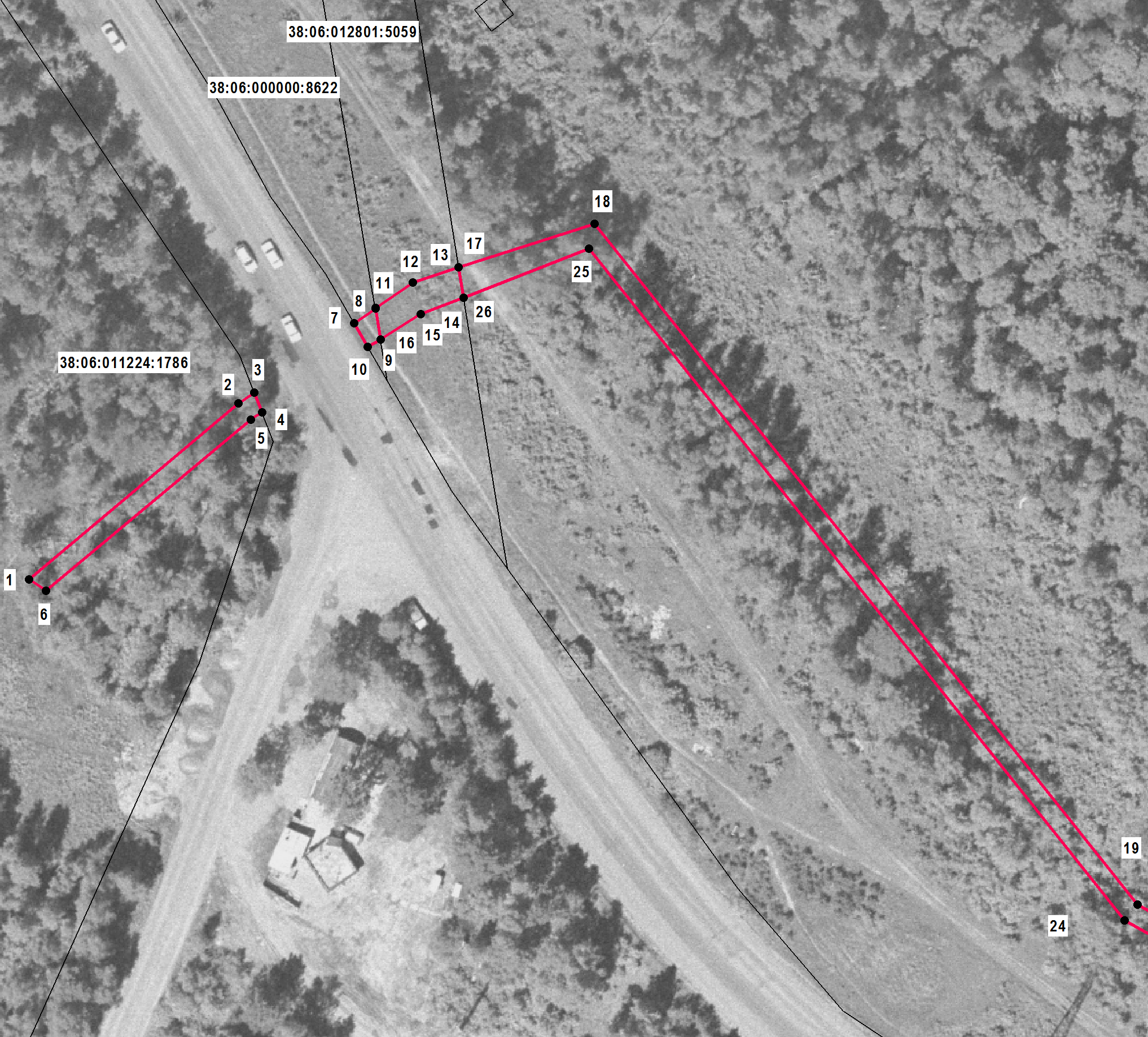 Масштаб 1:1000ОПИСАНИЕ МЕСТОПОЛОЖЕНИЯ ГРАНИЦПубличный сервитут в отношении части земельных участков с кадастровыми номерами 38:06:011224:1786, 38:06:000000:8622, 38:06:012801:5059, 38:06:000000:6728, 38:06:012801:3793 в целях размещения объекта электросетевого хозяйства(наименование объекта)План границ объекта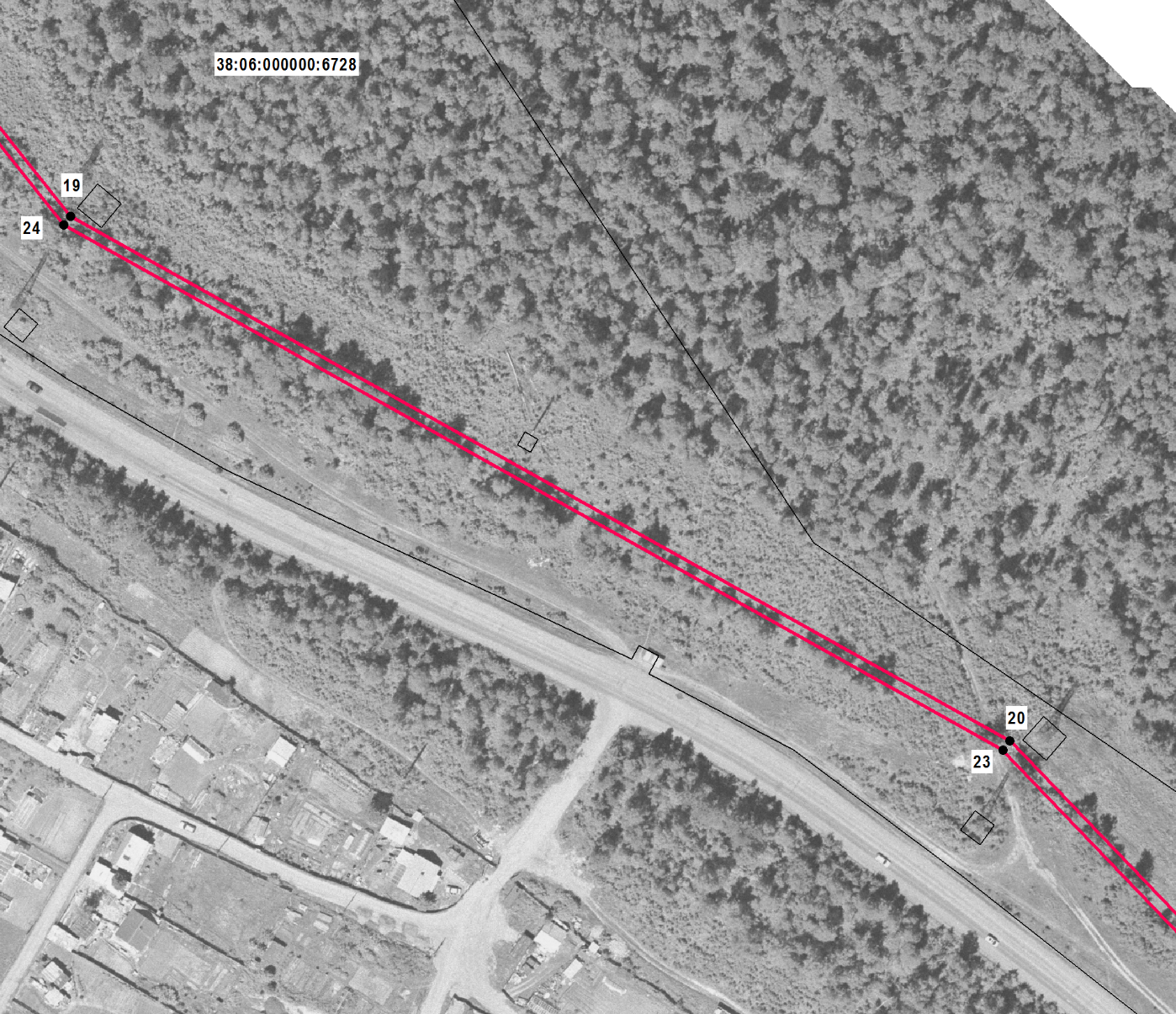 Масштаб 1:2000ОПИСАНИЕ МЕСТОПОЛОЖЕНИЯ ГРАНИЦПубличный сервитут в отношении части земельных участков с кадастровыми номерами 38:06:011224:1786, 38:06:000000:8622, 38:06:012801:5059, 38:06:000000:6728, 38:06:012801:3793 в целях размещения объекта электросетевого хозяйства(наименование объекта)План границ объекта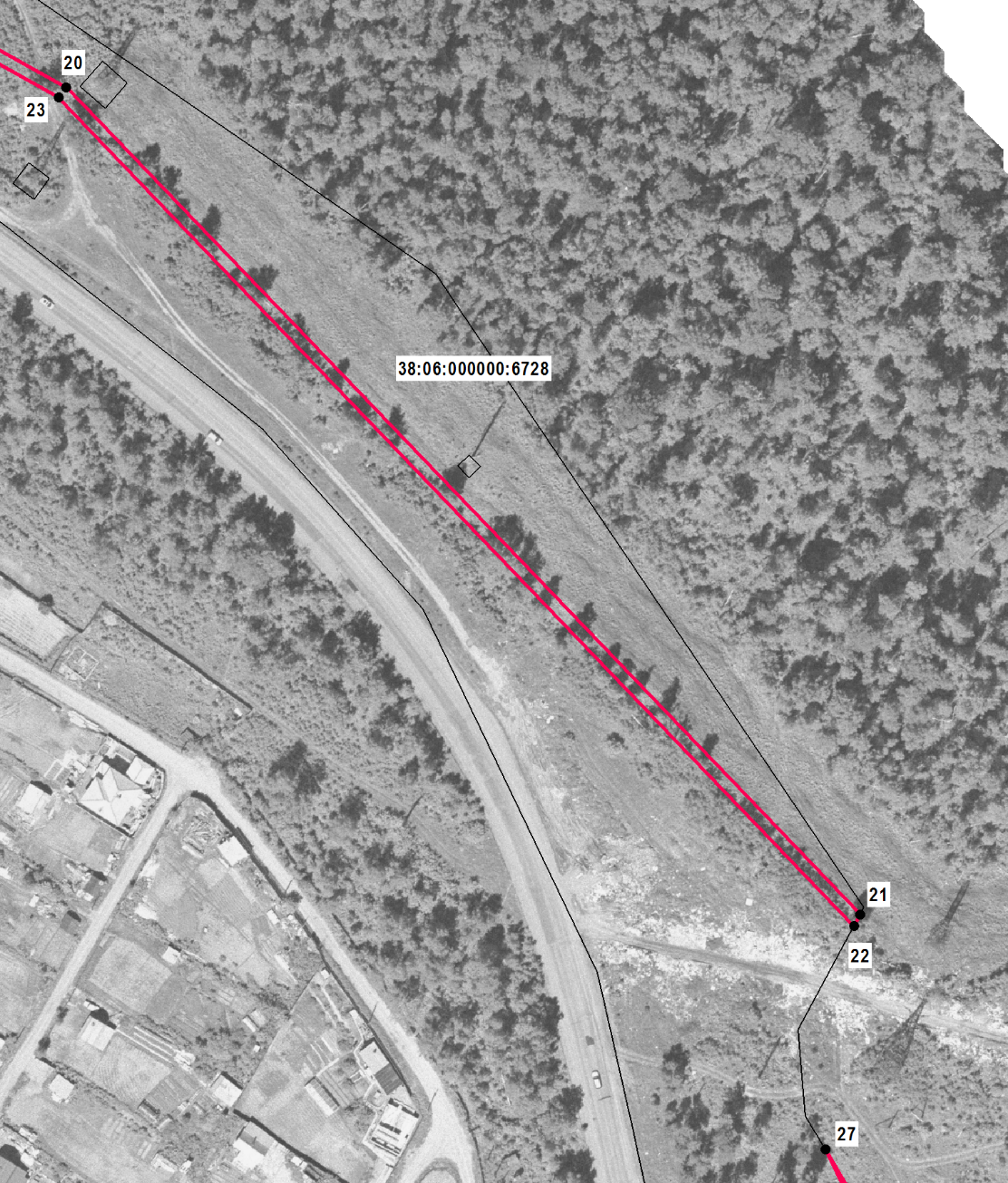 Масштаб 1:2000ОПИСАНИЕ МЕСТОПОЛОЖЕНИЯ ГРАНИЦПубличный сервитут в отношении части земельных участков с кадастровыми номерами 38:06:011224:1786, 38:06:000000:8622, 38:06:012801:5059, 38:06:000000:6728, 38:06:012801:3793 в целях размещения объекта электросетевого хозяйства(наименование объекта)План границ объекта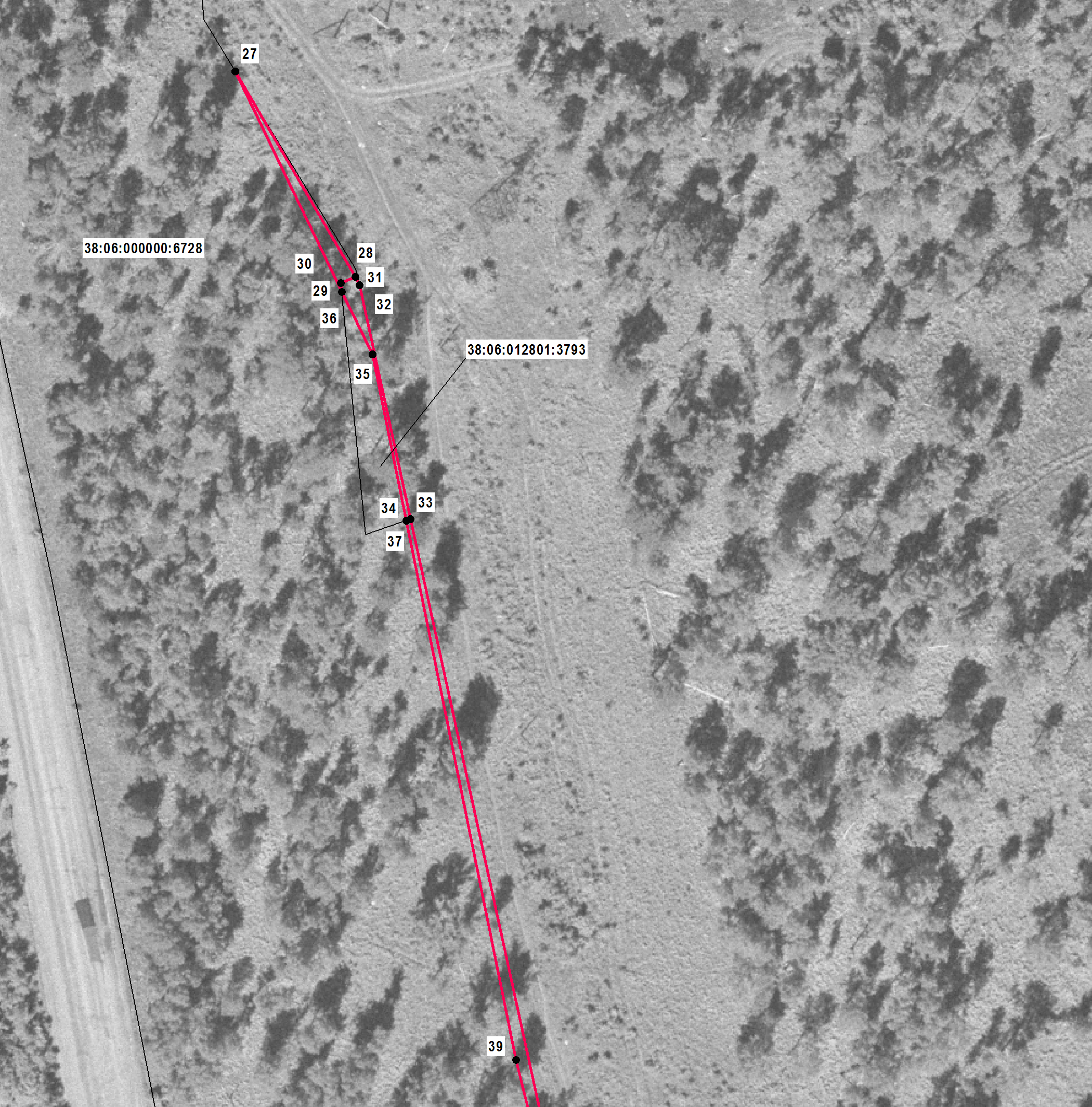 Масштаб 1:1000ОПИСАНИЕ МЕСТОПОЛОЖЕНИЯ ГРАНИЦПубличный сервитут в отношении части земельных участков с кадастровыми номерами 38:06:011224:1786, 38:06:000000:8622, 38:06:012801:5059, 38:06:000000:6728, 38:06:012801:3793 в целях размещения объекта электросетевого хозяйства(наименование объекта)План границ объекта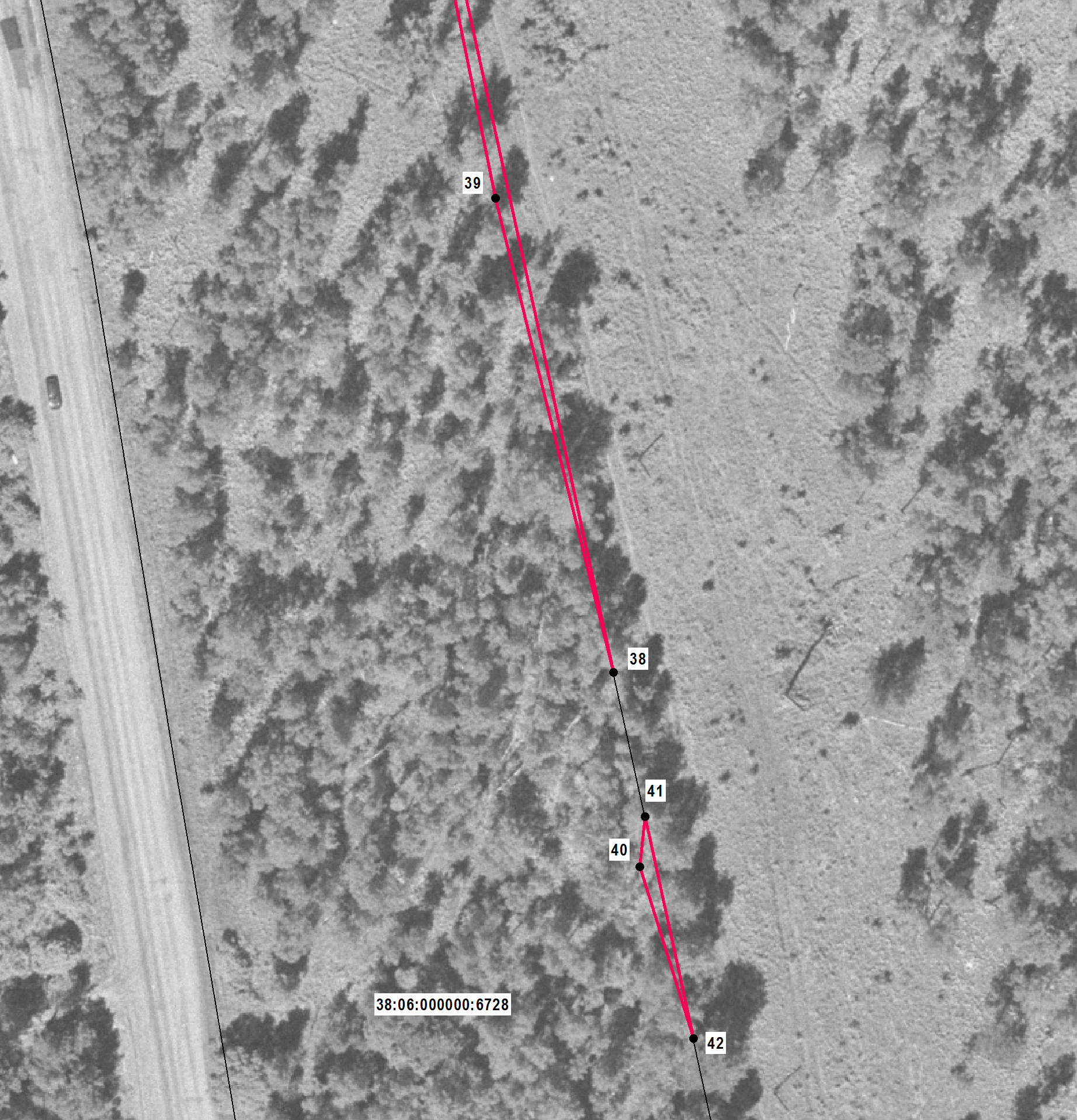 Масштаб 1:1000